Тарифы депозитарного обслуживания ООО «БК РЕГИОН»* За одно общее собрание.**При расчете стоимости услуг по учету прав на паи используется средневзвешенная величина расчетных стоимостей пая за период хранения, определяемая согласно  Указанию Банка России от 25.08.2015 N 3758-У"Об определении стоимости чистых активов инвестиционных фондов, в том числе о порядке расчета среднегодовой стоимости чистых активов паевого инвестиционного фонда и чистых активов акционерного инвестиционного фонда, расчетной стоимости инвестиционных паев паевых инвестиционных фондов, стоимости имущества, переданного в оплату инвестиционных паев".Расчет стоимости услуг по учету прав на ценные бумаги осуществляется ежемесячно.Расчет стоимости услуг по учету прав на ценные бумаги, номинированные в иностранной валюте, производится в рублях РФ. При этом номинальная стоимость ценных бумаг пересчитывается по курсу ЦБ РФ на соответствующую дату периода оказания услуги по учету прав.При оплате услуг, сумма вознаграждения, рассчитанного по тарифу, округляется до копеек.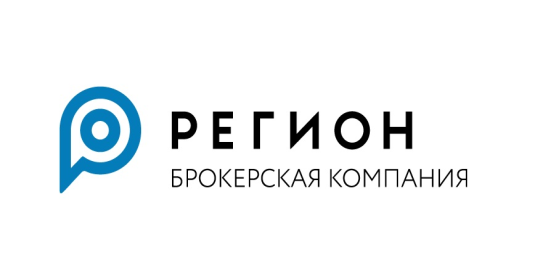 Приложение № 1к Регламенту депозитарногообслуживания ООО «БК РЕГИОН»Операции (услуги)ТарифТарифПримечаниеАдминистративные, информационные операции и корпоративные действияАдминистративные, информационные операции и корпоративные действияАдминистративные, информационные операции и корпоративные действияАдминистративные, информационные операции и корпоративные действияОткрытие счета (раздела счета) депоКомиссия не взимаетсяКомиссия не взимаетсяНазначение попечителя счета депоКомиссия не взимаетсяКомиссия не взимаетсяРегистрация операторов счета (раздела счета) депоКомиссия не взимаетсяКомиссия не взимаетсяОтмена полномочий попечителя, оператора счета (раздела счета) депоКомиссия не взимаетсяКомиссия не взимаетсяИзменение анкетных данныхИзменение реквизитов счета депо и (или) изменение реквизитов раздела счета депоКомиссия не взимаетсяКомиссия не взимаетсяЗакрытие счета (раздела счета) депоКомиссия не взимаетсяКомиссия не взимаетсяОтмена неисполненных поручений по счету депо75,00 руб. 75,00 руб. Тариф не включает накладные расходы и оплату за услуги третьих лиц (НКО АО НРД, держателя реестра и т.п.), связанные с выполнением поручения.Предоставление отчетов о проведенных операциях, выписок о состоянии счета депо на конец месяца, выписок о состоянии счета депо и (или) выписок о движении по счету депо по запросуКомиссия не взимаетсяКомиссия не взимаетсяПредоставление отчетов о проведенных операциях, выписок о состоянии счета депо на конец месяца, выписок о состоянии счета депо и (или) выписок о движении по счету депо по запросу на бумажном носителе при наличии заключенного договора об ЭДО100 рублей100 рублейПредоставление дубликатов отчетов о проведенных операциях, выписок о состоянии счета депо на конец месяца, выписок о состоянии счета депо и (или) выписок о движении по счету депо по запросу100 рублей100 рублейПроведение корпоративных действий, не требующих инструкций от клиентовКомиссия не взимаетсяКомиссия не взимаетсяТариф не включает накладные расходы и оплату за услуги третьих лиц (НКО АО НРД, держателя реестра и т.п), связанные с реализацией правПрием и обработка/отмена поручения на участие в добровольном корпоративном действии100 рублей100 рублейТариф не включает накладные расходы и оплату за услуги третьих лиц (НКО АО НРД, держателя реестра и т.п), связанные с реализацией правУслуги, связанные с реализацией прав по ценным бумагам российских эмитентов:- разовое направление сообщения о волеизъявлении1. на бумажном носителе.2. в электронном виде1000 рублей *Комиссия не взимается *1000 рублей *Комиссия не взимается *Тариф не включает накладные расходы и оплату за услуги третьих лиц (НКО АО НРД, держателя реестра и т.п), связанные с реализацией прав-  отмена сообщения о волеизъявлении1. подача поручения на бумажном носителе2. подача поручения в электронном виде1000 рублейКомиссия не взимается1000 рублейКомиссия не взимаетсяТариф не включает накладные расходы и оплату за услуги третьих лиц (НКО АО НРД, держателя реестра и т.п), связанные с реализацией правВыплата доходов по ценным бумагам - в валюте Российской ФедерацииКомиссия не взимаетсяКомиссия не взимаетсяТариф не включает накладные расходы и оплату за услуги третьих лиц  (в том числе кредитных организаций, депозитариев и т.п.).   - в иностранной валютеКомиссия не взимаетсяКомиссия не взимаетсяТариф не включает накладные расходы и оплату за услуги третьих лиц  (в том числе кредитных организаций за проведение платежа в валюте,  депозитариев и т. п.).Налоговое раскрытие при выплате доходов по ценным бумагам американских эмитентов1000 рублей (за каждое исполненное раскрытие)1000 рублей (за каждое исполненное раскрытие)Тариф не включает накладные расходы и оплату за услуги третьих лиц  (в том числе  депозитариев и т.п.).   Обработка  формы идентификации лица при выплате дохода по американским ценным бумагам: а) для физического лица б) для юридического лица100 (а) 500 (б)100 (а) 500 (б)Тариф не включает накладные расходы и оплату за услуги третьих лиц  (в том числе  депозитариев и т.п.).   Операции с ценными бумагами в открытом хранении Операции с ценными бумагами в открытом хранении Операции с ценными бумагами в открытом хранении Операции с ценными бумагами в открытом хранении Для юридических лицДля физических лицУчет прав на ценные бумаги (кроме облигаций)0,02% годовых от номинальной стоимости0,02% годовых от номинальной стоимостиТариф не включает накладные расходы и оплату за услуги третьих лиц  (НКО АО НРД, держателя реестра и т. п.), в т. ч. за хранение согласно тарифам третьих лиц.Учет прав на облигации кредитных организаций сроком обращения свыше 5 лет, а также на облигации, номинированные в иностранной валюте, сроком обращения свыше 5 лет за исключением государственных и муниципальных облигаций0,02% годовых от номинальной стоимости0,3% годовых от номинальной стоимостиТариф не включает накладные расходы и оплату за услуги третьих лиц  (НКО АО НРД, держателя реестра и т. п.), в т. ч. за хранение согласно тарифам третьих лиц.Учет прав на другие виды облигаций0,02% годовых от номинальной стоимости0,02% годовых от номинальной стоимостиТариф не включает накладные расходы и оплату за услуги третьих лиц  (НКО АО НРД, держателя реестра и т. п.), в т. ч. за хранение согласно тарифам третьих лиц.Учет прав на паи инвестиционных фондов-резидентов0,01% годовых от расчетной стоимости пая**0,01% годовых от расчетной стоимости пая**Тариф не включает накладные расходы и оплату за услуги третьих лиц  (НКО АО НРД, держателя реестра и т. п.), в т. ч. за хранение согласно тарифам третьих лиц.Учет прав на паи инвестиционных фондов-нерезидентов500,00 рублей за 1 выпуск500,00 рублей за 1 выпускТариф не включает накладные расходы и оплату за услуги третьих лиц  (НКО АО НРД,  держателя реестра и т. п.), в т. ч. за хранение согласно тарифам третьих лиц.Учет прав на клиринговые сертификаты участия (КСУ)500,00 рублейза каждый раздел счета депо, на котором хранился клиринговый сертификат участия в расчетном месяце.500,00 рублейза каждый раздел счета депо, на котором хранился клиринговый сертификат участия в расчетном месяце.Тариф не включает накладные расходы и оплату за услуги третьих лиц  (НКО АО НРД,  держателя реестра и т. п.), в т. ч. за хранение согласно тарифам третьих лиц.Учет прав на ипотечные сертификаты участия (ИСУ)500,00 рублей за 1 выпуск500,00 рублей за 1 выпускТариф не включает накладные расходы и оплату за услуги третьих лиц  (НКО АО НРД,  держателя реестра и т. п.), в т. ч. за хранение согласно тарифам третьих лиц.Депонирование ценных бумаг из реестраКомиссия не взимаетсяКомиссия не взимаетсяТариф не включает накладные расходы  и оплату за услуги третьих лиц (НКО АО НРД, держателя реестра и т.п.), связанные с выполнением поручения (для депонентов юридических лиц).Выдача ценных бумаг в реестр1 000 руб.1 000 руб.Тариф не включает накладные расходы  и оплату за услуги третьих лиц (НКО АО НРД, держателя реестра и т.п.), связанные с выполнением поручения (для депонентов юридических лиц).Расчеты по ценным бумагам в Депозитарии-корреспонденте 75 руб.75 руб.Тариф не включает накладные расходы  и оплату за услуги третьих лиц (НКО АО НРД, держателя реестра и т.п.), связанные с выполнением поручения (для депонентов юридических лиц).Операции на основании результатов торговых сессий Комиссия не взимаетсяКомиссия не взимаетсяОперация перемещения (смена места хранения ценных бумаг)600 руб.600 руб.Тариф не взимается, если инициатором операции является не депонент. Тариф не включает накладные расходы  и оплату за услуги третьих лиц (НКО АО НРД,  держателя реестра и т.п.), связанные с выполнением поручения (для депонентов юридических лиц)Перевод между счетом депо владельца (или счетом депо доверительного управляющего или счетом депо  номинального держателя или счетом депо иностранного номинального держателя или счетом депо иностранного уполномоченного держателя ) и торговым счетом депо владельца (или торговым счетом депо доверительного управляющего или торговым счетом депо номинального держателя или торговым счетом депо иностранного номинального держателя или торговым счетом депо иностранного уполномоченного держателя) одного Депонента в рамках одного депозитарного договораКомиссия не взимаетсяКомиссия не взимаетсяПеревод между счетами депо разных Депонентов75 руб.75 руб.Тариф взимается с обеих сторон. Тариф не включает накладные расходы  и оплату за услуги третьих лиц (НКО АО НРД,  держателя реестра и т.п.), связанные с выполнением поручения (для депонентов юридических лиц)Перевод между счетами депо одного Депонента в рамках разных депозитарных договоров150 руб.150 руб.Тариф не включает накладные расходы  и оплату за услуги третьих лиц (НКО АО НРД,  держателя реестра и т.п.), связанные с выполнением поручения (для депонентов юридических лиц)Фиксация ограничения распоряжения ценными бумагами (блокирование ценных бумаг) по поручению Депонента300 руб.300 руб.Фиксация снятия ограничения распоряжения ценными бумагами (снятие блокирования)300 руб.300 руб.Фиксация обременения ценных бумаг 300 руб.300 руб.Тариф не включает оплату услуг по переводу ЦБ на залоговый раздел счета залогодателя и связанные с этим накладные расходы. Фиксация прекращения обременения ценных бумаг300 руб.300 руб.Тариф не включает оплату услуг по переводу ЦБ на залоговый раздел счета залогодателя и связанные с этим накладные расходы.